Giudizio sintetico del TutorAnno Accademico: 									Ciclo: Dottorando: Titolo progetto: Tutor: capacità di interagire con:i colleghi per i problemi inerenti la propria ricerca __________i colleghi per i problemi inerenti la ricerca altrui __________il proprio tutore __________gli altri membri del Consiglio scientifico __________ricercatori esterni al gruppo __________spirito critico nell’interpretazione:dei propri risultati __________dei risultati altrui __________assiduità e impegno:nel seguire le attività formative proposte dal Corso __________nel lavoro in laboratorio __________nell’aggiornamento bibliografico __________capacità di:focalizzarsi sull’obiettivo sperimentale __________proporre soluzioni creative (sperimentali, tecniche, biologiche) __________efficacia nel presentare i propri risultati: __________oralmente __________per iscritto __________affidabilità nell’esecuzione degli esperimenti __________intraprendenza nell’adozione di tecniche nuove __________assiduità e impegno nelle attività formative previste dal Dottorato __________Note e commenti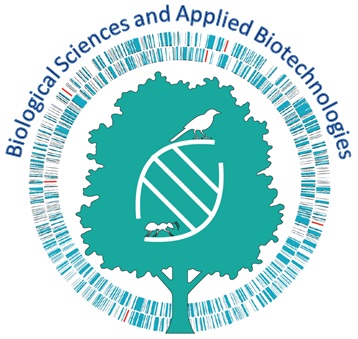 PhD Program in Biological Sciences and Applied Biotechnologies